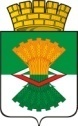 ДУМАМАХНЁВСКОГО МУНИЦИПАЛЬНОГО ОБРАЗОВАНИЯтретьего созываРЕШЕНИЕ от  28 января 2016  года              п.г.т. Махнёво                              №  71Об утверждении Положения о предоставлении гражданами, претендующими на замещение должностей муниципальной службы Махнёвского муниципального образования, и муниципальными служащими Махнёвского муниципального образования сведений о доходах, расходах, об имуществе и обязательствах имущественного характераВ соответствии со статьями 8, 8.1 Федерального закона от 25.12.2008 № 273-ФЗ «О противодействии коррупции», статьями 12 и 15 Федерального закона от 02.03.2007 года №  25-ФЗ «О муниципальной службе в Российской Федерации», частью 2 статьи 3 Федерального закона от 03.12.2012 года № 230-ФЗ «О контроле за соответствием расходов лиц, замещающих государственные должности, и иных лиц их доходам», Указами Президента Российской Федерации от 18.05.2009 года № 559 «О представлении гражданами, претендующими на замещение должностей федеральной государственной службы, и федеральными государственными служащими сведений о доходах, об имуществе и обязательствах имущественного характера», от 02.04.2013 года № 310 «О мерах по реализации отдельных положений федерального закона «О контроле за соответствием расходов лиц, замещающих государственные должности, и иных лиц их доходам», от 23.06.2014 года № 460 «Об утверждении формы справки о доходах, расходах, об имуществе и обязательствах имущественного характера и внесении изменений в некоторые акты Президента Российской Федерации», статьями 7 и 10 Закона Свердловской области от 29.10.2007 года № 136-ОЗ «Об особенностях муниципальной службы на территории Свердловской области», Законом Свердловской области от 20.02.2009 года № 2-ОЗ «О противодействии коррупции в Свердловской области», Указом Губернатора Свердловской области от 22.05.2015 года № 222-УГ «Об утверждении Положения о представлении гражданами, претендующими на замещение должностей государственной гражданской службы Свердловской области, и государственными гражданскими служащими Свердловской области сведений о доходах, расходах, об имуществе и обязательствах имущественного характера», руководствуясь статьей 23 Устава Махнёвского муниципального образования, Дума Махнёвского муниципального образования РЕШИЛА:Утвердить Положение о предоставлении гражданами, претендующими на замещение должностей муниципальной службы Махнёвского муниципального образования, и муниципальными служащими Махнёвского муниципального образования сведений о доходах, расходах, об имуществе и обязательствах имущественного характера (прилагается).2. Руководителям органов местного самоуправления Махнёвского муниципального образования организовать работу по ознакомлению муниципальных служащих, замещающих должности муниципальной службы в соответствующем органе, с настоящим Решением и обеспечить исполнение настоящего Решения.3. Признать утратившими силу решение Думы Махнёвского муниципального образования от 26.02.2015 года № 536 «О представлении гражданами, претендующими на замещение должностей муниципальной службы Махнёвского муниципального образования, и муниципальными служащими Махнёвского муниципального образования сведений о доходах, об имуществе и обязательствах имущественного характера». 4. Настоящее Решение вступает в силу со дня его официального опубликования в газете «Алапаевская искра».5. Настоящее Решение опубликовать в газете «Алапаевская искра» и разместить на официальном сайте Махнёвского муниципального образования в сети «Интернет».6. Контроль исполнения настоящего Решения возложить на постоянную комиссию по нормативно-правовым вопросам и местному самоуправлению (Л.Н.Омельченко).Председатель Думы муниципального  образования                                                         И.М. Авдеев Глава муниципального образования                                                 А.В. Лызлов                                                 УТВЕРЖДЕНО                                                                        Решением Думы Махнёвского                                                                          муниципального образования                                                            от   28.01.2016   № 71Положениео предоставлении гражданами, претендующими на замещение должностей муниципальной службы Махнёвского муниципального образования, и муниципальными служащими Махнёвского муниципального образования сведений о доходах, расходах, об имуществе и обязательствах имущественного характера1. Настоящее Положение определяет порядок представления гражданами, претендующими на замещение должностей муниципальной службы Махнёвского муниципального образования (далее - гражданин), сведений о своих доходах, об имуществе и обязательствах имущественного характера, а также о доходах, об имуществе и обязательствах имущественного характера своих супруги (супруга) и несовершеннолетних детей (далее - сведения о доходах, об имуществе и обязательствах имущественного характера) и муниципальными служащими Махнёвского муниципального образования (далее - муниципальный служащий) сведений о своих доходах, расходах, об имуществе и обязательствах имущественного характера, а также о доходах, расходах, об имуществе и обязательствах имущественного характера своих супруги (супруга) и несовершеннолетних детей (далее - сведения о доходах, расходах, об имуществе и обязательствах имущественного характера).2. Обязанность представлять сведения о доходах, расходах, об имуществе и обязательствах имущественного характера в соответствии с федеральными законами возлагается на муниципального служащего, замещающего по состоянию на 31 декабря отчетного года должность муниципальной службы  Махнёвского муниципального образования (далее – муниципальная служба), включенную в перечень должностей муниципальной службы Махнёвского муниципального образования, замещение которых связано с коррупционными рисками, утвержденный решением Думы Махнёвского муниципального образования (далее - Перечень).Обязанность представлять сведения о доходах, об имуществе и обязательствах имущественного характера в соответствии с федеральными законами возлагается на гражданина, муниципального служащего, замещающего должность муниципальной службы, не предусмотренную Перечнем, и претендующего на замещение должности муниципальной службы, предусмотренной Перечнем (далее - кандидат на должность, предусмотренную Перечнем). 3. Сведения о доходах, об имуществе и обязательствах имущественного характера и сведения о доходах, расходах, об имуществе и обязательствах имущественного характера представляются по форме справки, утвержденной Указом Президента Российской Федерации от 23 июня 2014 года № 460 «Об утверждении формы справки о доходах, расходах, об имуществе и обязательствах имущественного характера и внесении изменений в некоторые акты Президента Российской Федерации».4. Гражданин при поступлении на муниципальную службу представляет:1) сведения о своих доходах, полученных от всех источников (включая доходы по прежнему месту работы или месту замещения выборной должности, пенсии, пособия, иные выплаты) за календарный год, предшествующий году подачи документов для замещения должности муниципальной службы, а также сведения об имуществе, принадлежащем ему на праве собственности, и о своих обязательствах имущественного характера по состоянию на первое число месяца, предшествующего месяцу подачи документов для замещения должности муниципальной службы (на отчетную дату);2) сведения о доходах своих супруги (супруга) и несовершеннолетних детей, полученных от всех источников (включая заработную плату, пенсии, пособия, иные выплаты) за календарный год, предшествующий году подачи гражданином документов для замещения должности муниципальной службы, а также сведения об имуществе, принадлежащем им на праве собственности, и об их обязательствах имущественного характера по состоянию на первое число месяца, предшествующего месяцу подачи гражданином документов для замещения должности муниципальной службы (на отчетную дату).5. Кандидат  на должность, предусмотренную  Перечнем, при назначении на должность муниципальной службы, предусмотренную Перечнем, представляет сведения о доходах, об имуществе и обязательствах имущественного характера в соответствии с пунктом 4 настоящего Положения.6. Муниципальный служащий представляет ежегодно, не позднее 30 апреля года, следующего за отчетным:1) сведения о своих доходах, полученных за отчетный период (с 01 января по 31 декабря) от всех источников (включая денежное содержание, пенсии, пособия, иные выплаты), а также сведения об имуществе, принадлежащем ему на праве собственности, и об обязательствах имущественного характера по состоянию на конец отчетного периода;2) сведения о доходах своих супруги (супруга) и несовершеннолетних детей, полученных за отчетный период (с 01 января по 31 декабря) от всех источников (включая заработную плату, пенсии, пособия, иные выплаты), а также сведения об имуществе, принадлежащем им на праве собственности, и об их обязательствах имущественного характера по состоянию на конец отчетного периода;3) сведения о своих расходах, а также о расходах своих супруги (супруга) и несовершеннолетних детей в случаях, установленных Федеральным законом от 03 декабря 2012 года № 230-ФЗ «О контроле за соответствием расходов лиц, замещающих государственные должности, и иных лиц их доходам».7. Сведения о доходах, об имуществе и обязательствах имущественного характера и сведения о доходах, расходах, об имуществе и обязательствах имущественного характера представляются в отдел правового обеспечения, муниципальной службы и кадров Администрации Махнёвского муниципального образования.8. В случае если гражданин обнаружил, что в представленных им сведениях о доходах, об имуществе и обязательствах имущественного характера не отражены или не полностью отражены какие-либо сведения либо имеются ошибки, он вправе представить уточненные сведения в течение одного месяца со дня представления сведений в соответствии с пунктом 4 настоящего Положения.В случае, если муниципальный служащий обнаружил, что в представленных им сведениях о доходах, расходах, об имуществе и обязательствах имущественного характера не отражены или не полностью отражены какие-либо сведения либо имеются ошибки, он вправе представить уточненные сведения в течение одного месяца после окончания срока, указанного в абзаце первом пункта 6 настоящего Положения.В случае если кандидат на должность, предусмотренную Перечнем, обнаружил, что в представленных им сведениях о доходах, об имуществе и обязательствах имущественного характера не отражены или не полностью отражены какие-либо сведения либо имеются ошибки, он вправе представить уточненные сведения в течение одного месяца со дня представления сведений в соответствии с пунктом 5 настоящего Положения.9. Сведения о доходах, об имуществе и обязательствах имущественного характера, представляемые гражданином, кандидатом на должность, предусмотренную Перечнем, и сведения о доходах, расходах, об имуществе и обязательствах имущественного характера, представляемые муниципальным служащим, являются сведениями конфиденциального характера, если федеральным законом они не отнесены к сведениям, составляющим государственную тайну.10. Муниципальные служащие, в должностные обязанности которых входит работа со сведениями о доходах, об имуществе и обязательствах имущественного характера, представленными гражданином, кандидатом на должность, предусмотренную Перечнем, и сведениями о доходах, расходах, об имуществе и обязательствах имущественного характера, представленными муниципальным служащим, виновные в их разглашении или использовании в целях, не предусмотренных законодательством Российской Федерации, несут ответственность в соответствии с законодательством Российской Федерации.11. Сведения о доходах, об имуществе и обязательствах имущественного характера, представленные в соответствии с настоящим Положением гражданином или кандидатом на должность, предусмотренную Перечнем, а также представляемые ежегодно муниципальным служащим сведения о доходах, расходах, об имуществе и обязательствах имущественного характера, и информация о результатах проверки достоверности и полноты этих сведений приобщаются к личному делу муниципального служащего. В случае если гражданин или кандидат на должность, предусмотренную Перечнем, представивший справки о своих доходах, об имуществе и обязательствах имущественного характера, а также справки о доходах, об имуществе и обязательствах имущественного характера своих супруги (супруга) и несовершеннолетних детей, не были назначены на должность муниципальной службы, такие справки возвращаются указанным лицам по их письменному заявлению вместе с другими документами.12. В случае непредставления по объективным причинам муниципальным служащим сведений о доходах, расходах, об имуществе и обязательствах имущественного характера данный факт подлежит рассмотрению на соответствующей комиссии по соблюдению требований к служебному поведению муниципальных служащих Махнёвского муниципального образования и урегулированию конфликта интересов.В случае непредставления или представления заведомо ложных сведений о доходах, об имуществе и обязательствах имущественного характера гражданин или кандидат на должность, предусмотренную Перечнем, не может быть назначен на должность муниципальной службы.В случае непредставления или представления заведомо ложных сведений о доходах, расходах, об имуществе и обязательствах имущественного характера муниципальный служащий освобождается от должности муниципальной службы или подвергается иным видам дисциплинарной ответственности в соответствии с законодательством Российской Федерации.13. Проверка достоверности и полноты сведений о доходах, об имуществе и обязательствах имущественного характера, представленных гражданином, кандидатом на должность, предусмотренную Перечнем, и сведений о доходах, расходах, об имуществе и обязательствах имущественного характера, представленных муниципальным служащим, проводится в порядке, установленном указом Губернатора Свердловской области.